					   ПРЕСС-РЕЛИЗ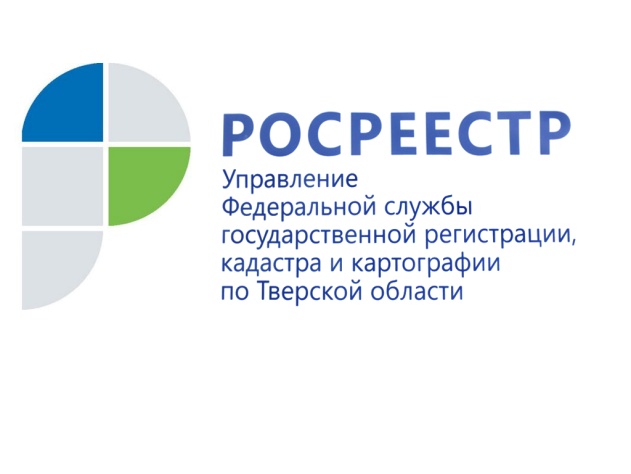 Росреестр – ветеранам: обслуживание в сжатые срокиРегиональное Управление Росреестра напоминает о сокращенных сроках оформления документов на недвижимое имущество для отдельной категории лиц. В соответствии с внутренним приказом Управления Росреестра по Тверской области государственная регистрация прав на недвижимое имущество и сделок с ним для ветеранов войны и граждан старше 80 лет осуществляется в течение пяти рабочих дней. Заявители, относящиеся к данной категории, а также лица, действующие от них по доверенности, могут оформить документы на землю, квартиры, дома и гаражи в течение указанного времени. Для остальных категорий граждан срок регистрации прав на недвижимое имущество составляет 10 рабочих дней.Пресс-служба Управления Росреестра по Тверской областиКонтактное лицо: Макарова Елена Сергеевна,69_press_rosreestr@mail.ruтел. +7 909 268 33 77, (4822) 34 62 24